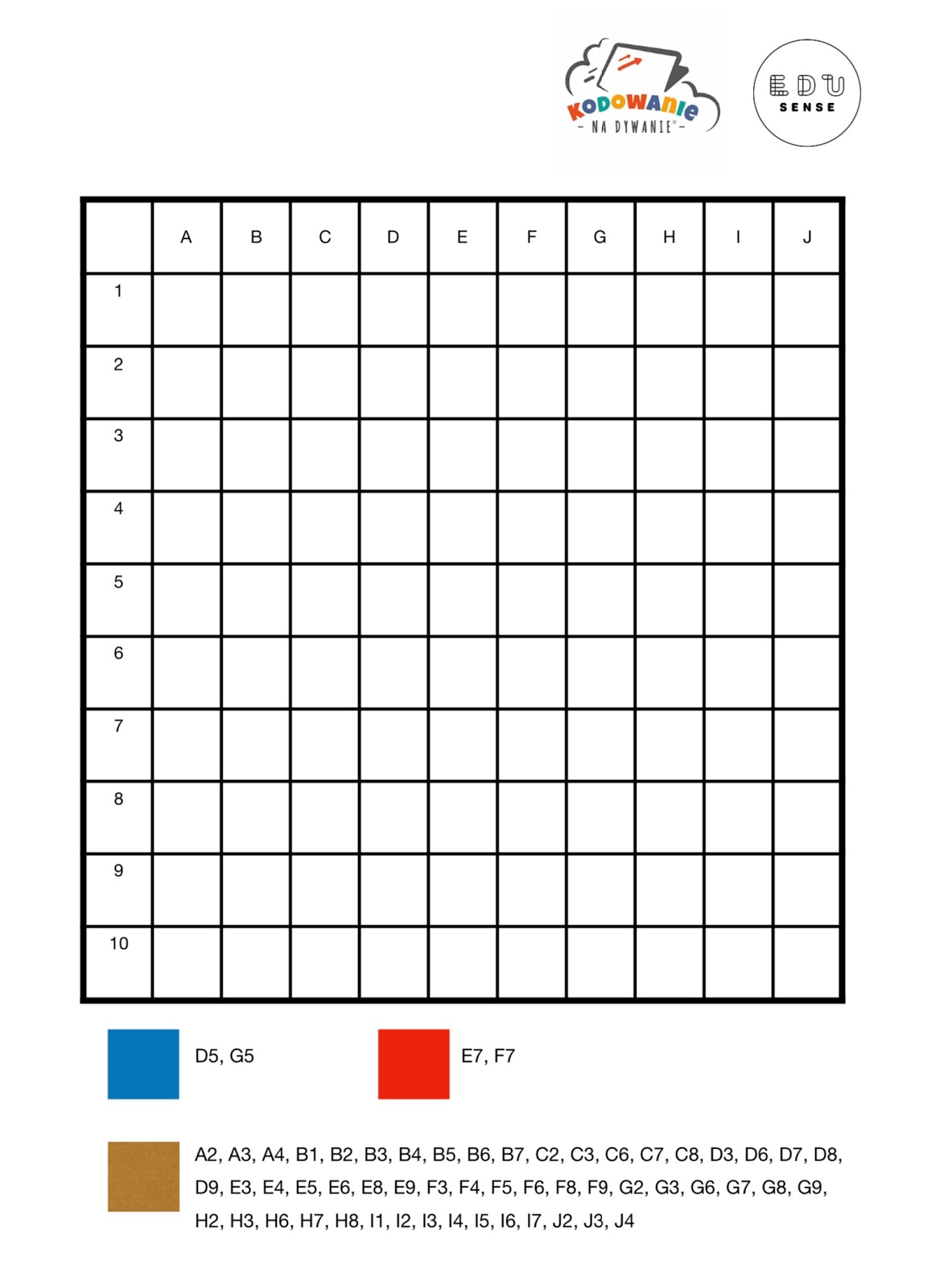 Pokoloruj wg. kodu.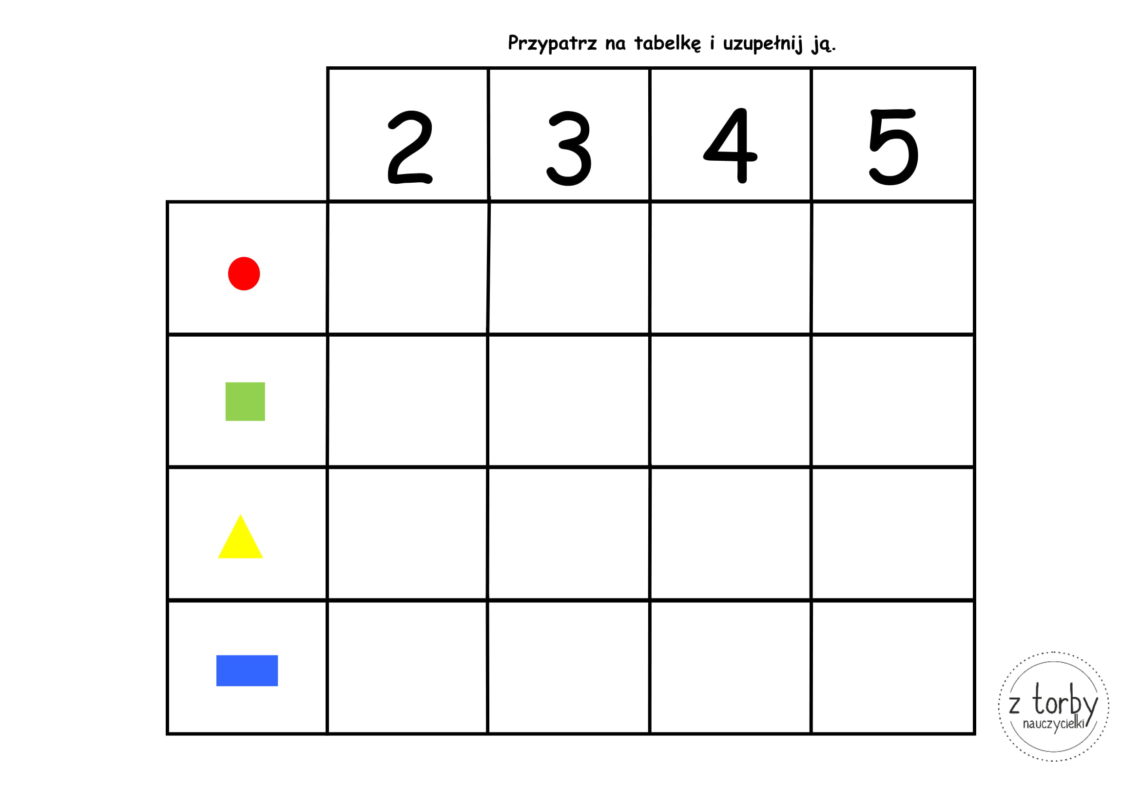 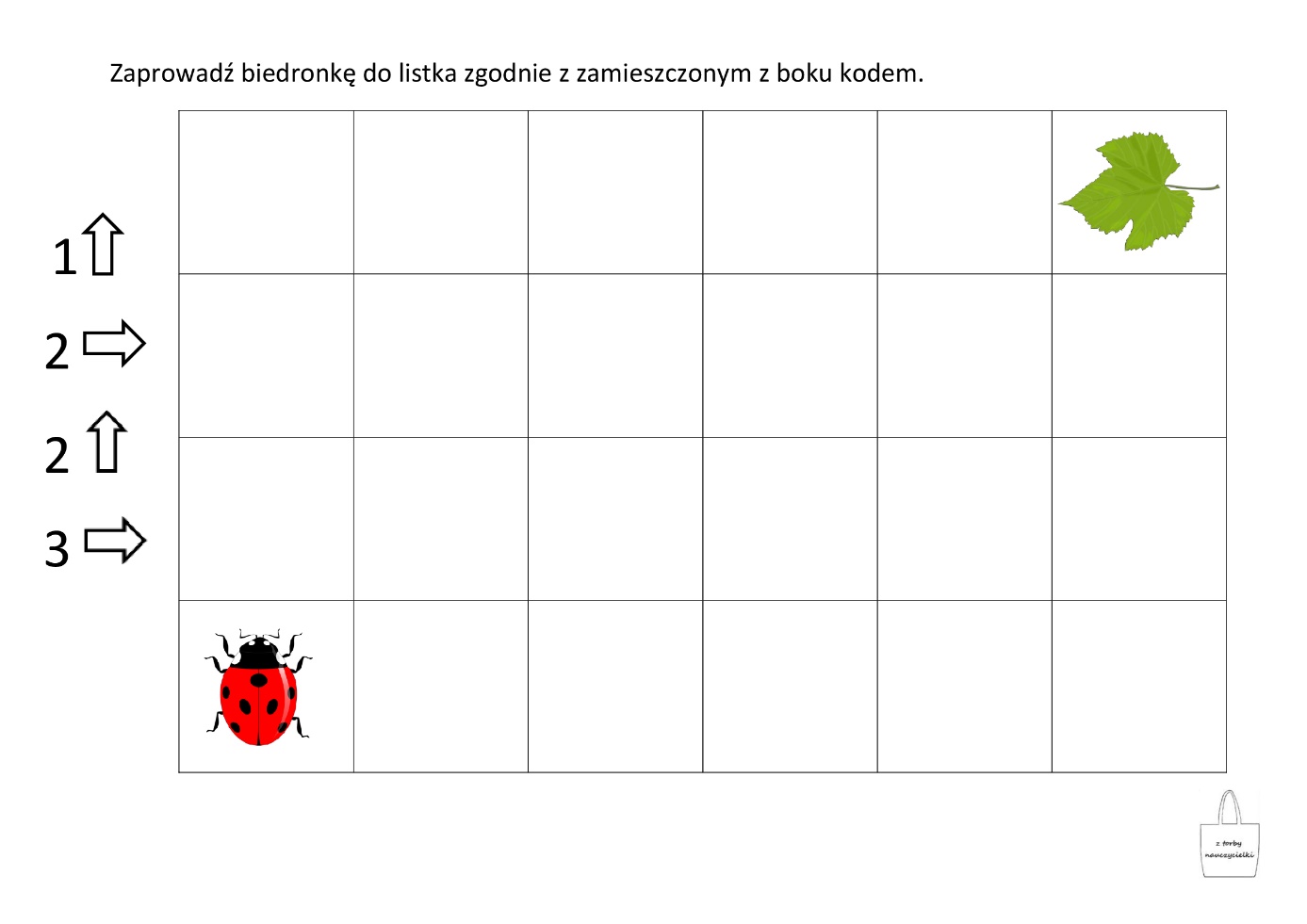 Zagraj z rodzicem w statki.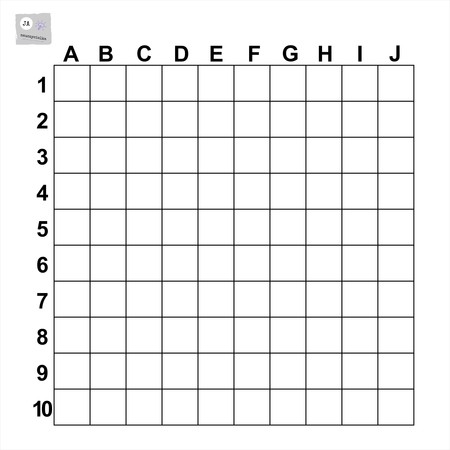 Wszystkie wykonane prace bardzo proszę przynieść po powrocie do przedszkola.